Фотоотчёто проведении мастер – класса на гончарном производстве «Сады Аурики».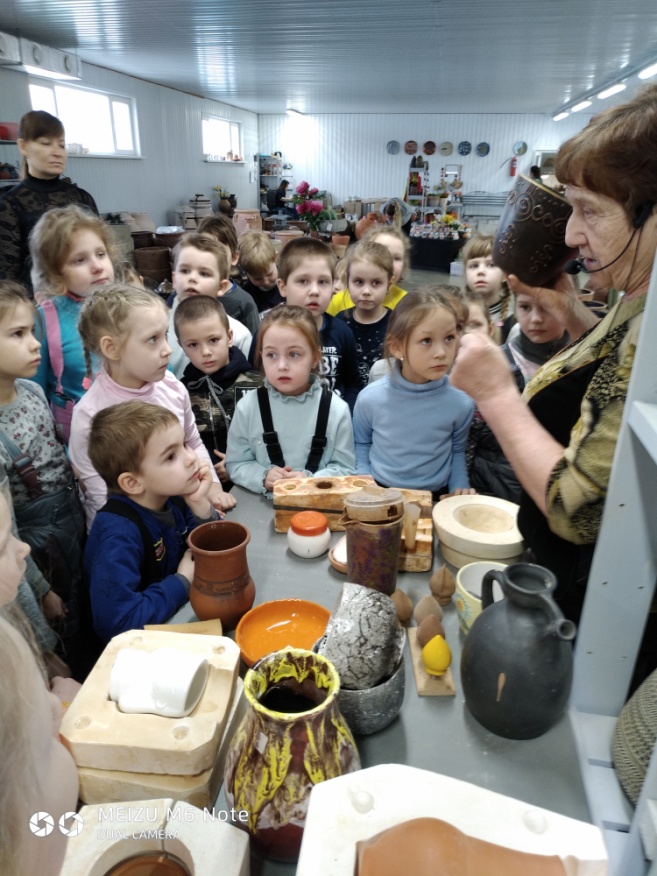 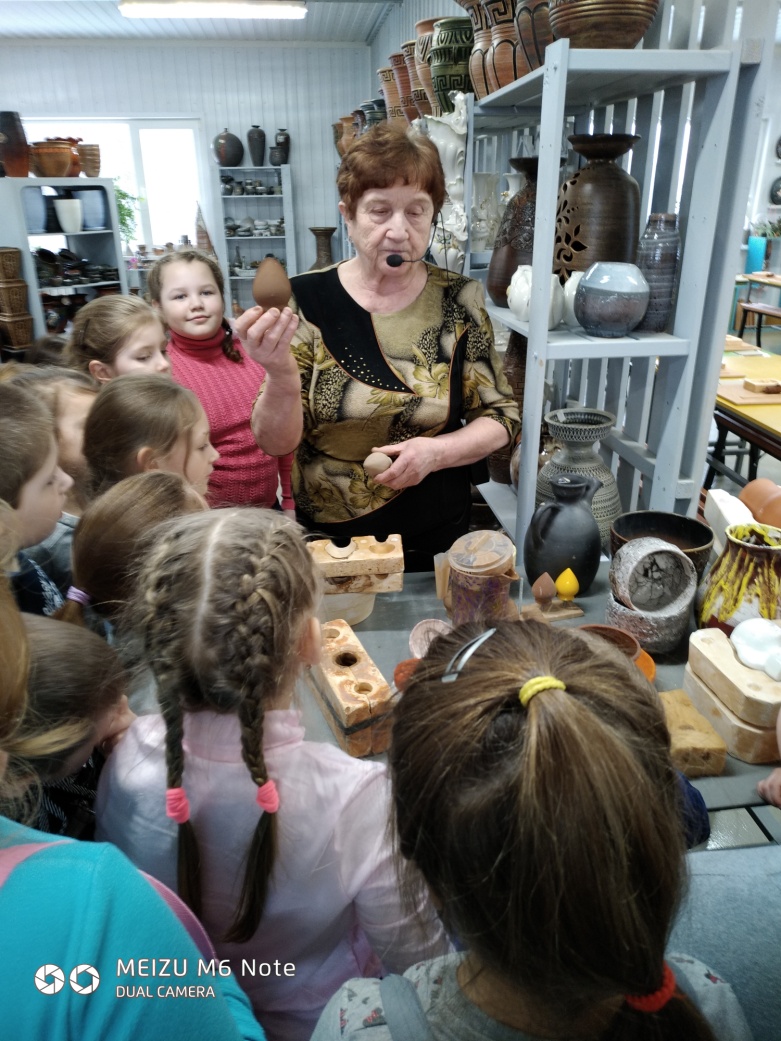 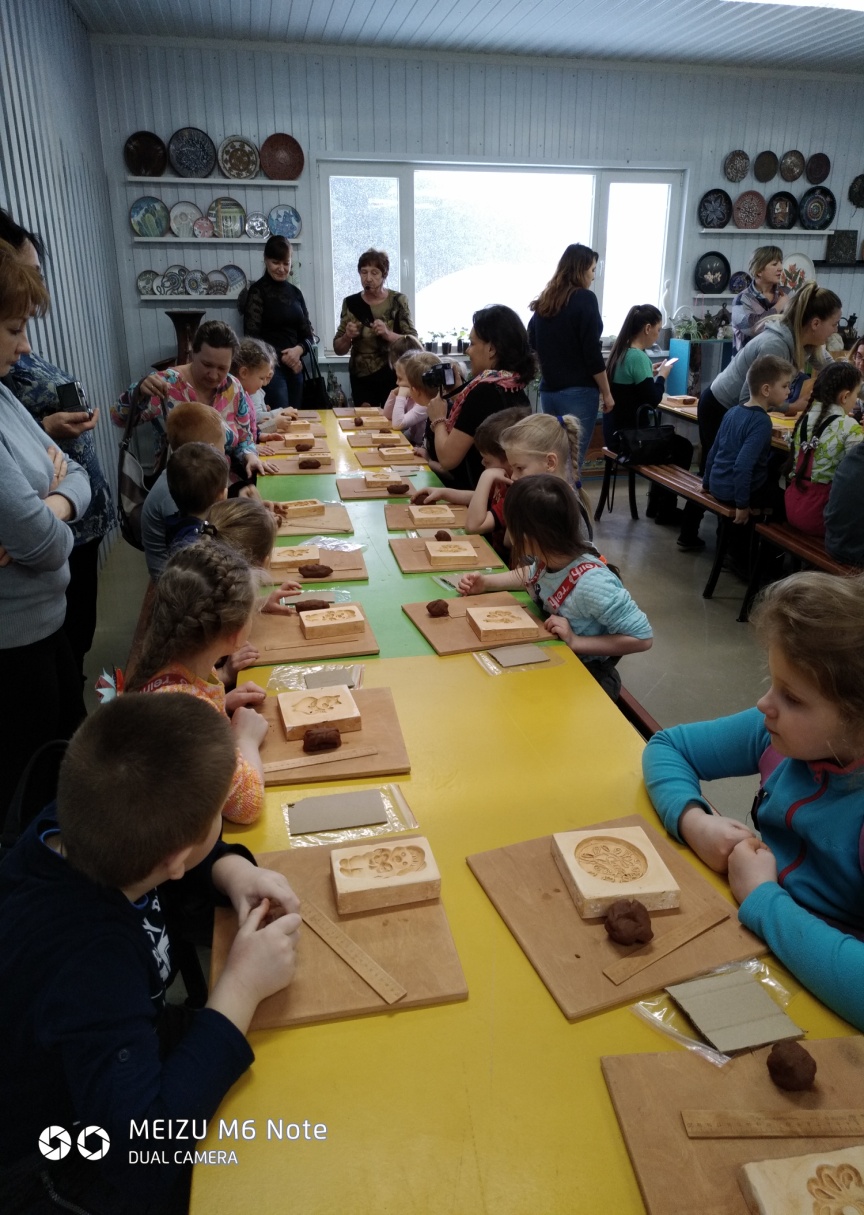 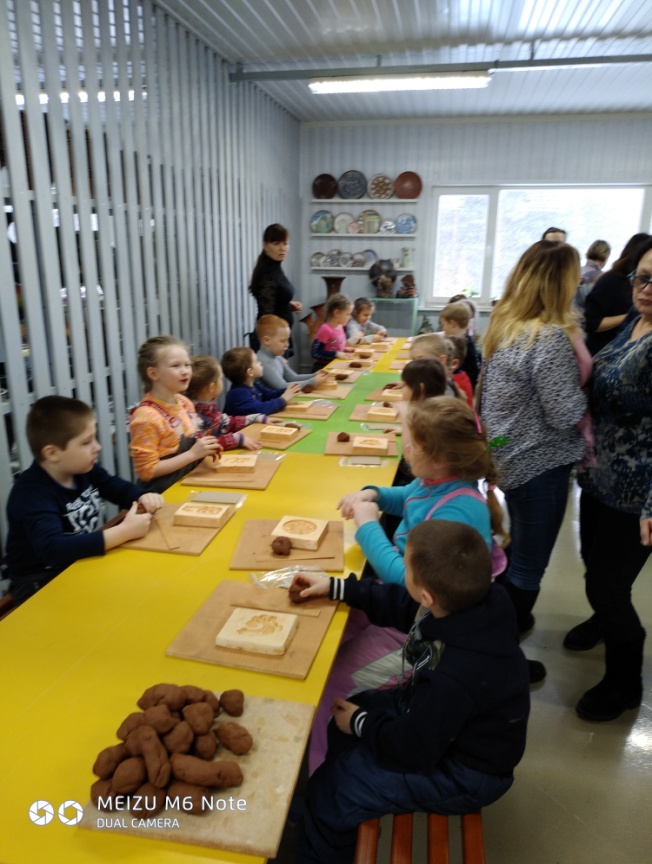 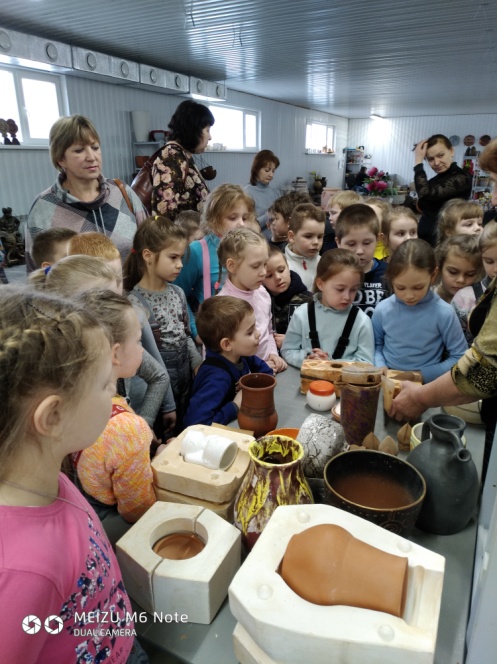 